ЧЕРКАСЬК                 ІСЬКА РАДА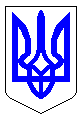 м. ЧеркасиМІСЬКИЙ ГОЛОВАРОЗПОРЯДЖЕННЯВід 15.02.2018 № 33-рПро затвердження Порядкупроведення щорічної оцінкивиконання посадовими особамивиконавчих органів Черкаської міської радипокладених на них обов’язків та завдань	Відповідно до статті 42 Закону України «Про місцеве самоврядування в Україні», постанови Кабінету Міністрів України від 26.10.2001 № 1440 «Про затвердження Типового положення про проведення атестації посадових осіб місцевого самоврядування», Загальних методичних рекомендацій щодо проведення  щорічної оцінки виконання посадовими особами місцевого самоврядування, покладених на них обов’язків та завдань, затверджених наказом Головного управління державної служби України від 30.06.2004 №102:Затвердити     Порядок     проведення     щорічної     оцінки     виконанняпосадовими особами виконавчих органів Черкаської міської ради покладених на них обов’язків та завдань (додається).Затвердити   форму    бланку   щорічної   оцінки   виконання  посадовою особою місцевого самоврядування посадових обов’язків і завдань (додається).Вважати  такими,  що  втратили  чинність  розпорядження   виконавчого комітету від 09.12.2003 № 491-р(к) та від 22.12.2004 № 374-р(к).	4. Контроль за виконанням розпорядження залишаю за собою.Міський голова								         А.В. Бондаренко    ЗАТВЕРДЖЕНОрозпорядження міського головивід 15.02.2018 № 33-рПорядок проведення щорічної оцінки виконання посадовими особами виконавчих органів Черкаської міської ради покладених на них обов’язків та завдань1. Загальні положення1. Порядок визначає правові та організаційні засади проведення оцінки виконання посадовими особами місцевого самоврядування своїх обов’язків і завдань під час щорічного підбиття підсумків. Відповідно до цього Порядку проводиться щорічна оцінка виконання посадовими особами місцевого самоврядування виконавчих органів Черкаської міської ради покладених на них обов’язків і завдань за підсумками роботи (далі – щорічна оцінка). 2. Метою щорічної оцінки є здійснення регулярного контролю за проходженням служби в органах місцевого самоврядування та професійними досягненнями посадових осіб місцевого самоврядування шляхом перевірки якості їхньої діяльності відповідно до посадових інструкцій. 3. Щорічна оцінка проводиться з метою поліпшення добору й розстановки кадрів, розвитку ініціативи і творчої активності посадових осіб місцевого самоврядування, визначення їх потенціалу, потреб у підвищенні кваліфікації та особистому розвитку, виявлення організаційних проблем та оперативного реагування на них, аналізу виконання посадових інструкцій.4.  Щорічна оцінка проводиться безпосередніми керівниками в період між атестаціями за підсумками минулого року. 5.   Щорічна оцінка проводиться:- міським головою – першого заступника і заступників міського голови з питань діяльності виконавчих органів ради, керуючого справами;- міським головою, першим заступником та заступниками міського голови з питань діяльності виконавчих органів ради, секретарем міської ради, керуючим справами (згідно з розподілом обов’язків) – керівників виконавчих органів ради;- керівниками виконавчих органів ради – заступників керівників виконавчих органів ради, керівників структурних підрозділів цих виконавчих органів;- керівниками структурних підрозділів відповідного виконавчого органу - заступників керівників та спеціалістів цих підрозділів. 6. У разі відсутності безпосереднього керівника (тимчасова непрацездатність, відпустка, довготривале відрядження, тощо) або якщо безпосередній керівник працює на займаній посаді менше одного року, щорічна оцінка проводиться заступником керівника структурного підрозділу, а в разі відсутності такої посади -  керівником вищого рівня або міським головою.7. Період проведення щорічної оцінки визначається розпорядженням міського голови.8. Не підлягають щорічному оцінюванню міський голова, секретар міської ради, працівники патронатної служби, особи, які перебувають на займаній посаді менше одного року, молоді спеціалісти, вагітні жінки та жінки, що працюють менше одного року після виходу з відпустки у зв’язку з вагітністю та пологами чи для догляду за дитиною, а також особи, прийняті на роботу на визначений термін. 9.  Щорічною оцінкою виконання міським головою покладених на нього обов’язків і завдань можна вважати його звіт про свою роботу перед територіальною громадою чи перед радою (частина шоста статті 42 Закону України «Про місцеве самоврядування в Україні»).10. Щорічна оцінка має здійснюватися в атмосфері довіри і справедливості, на засадах законності, прозорості, гласності, об’єктивності, неупередженості, рівноправності. 11. За результатами проведення щорічної оцінки, безпосереднім керівником та посадовою особою місцевого самоврядування підписується форма бланку щорічної оцінки. 2. Проведення щорічної оцінки1. Організаційне забезпечення проведення щорічної оцінки покладається на кадрову службу (служби).2. До початку проведення оцінювання кадрова служба (служби)  повинна ознайомити всіх посадових осіб місцевого самоврядування з порядком проведення щорічної оцінки, а також забезпечити формою бланка щорічної оцінки. Зазначена форма може доводитися до посадових осіб місцевого самоврядування в паперовому або електронному вигляді. 3. Процедура проведення щорічної оцінки складається з таких етапів: підготовчий період, оцінювання, співбесіда та підписання результатів обговорення, затвердження міським головою результатів оцінювання, заключний етап.4. Підготовчий період включає аналіз безпосереднім керівником та посадовою особою місцевого самоврядування виконання завдань та обов’язків, визначених у посадових інструкціях, положеннях про структурні підрозділи, наданих окремих доручень у звітний період, а також встановлення безпосереднім керівником дати проведення співбесіди. 5. Оцінювання здійснюється посадовою особою місцевого самоврядування через самооцінювання та оцінювання безпосереднім керівником, результати якого заносяться до форми бланка щорічної оцінки. 6. Самооцінювання забезпечує активну, конструктивну участь посадової особи місцевого самоврядування в процедурі щорічної оцінки. Посадова особа місцевого самоврядування має висловити свою точку зору, визначити проблемні питання, а також встановити для себе конкретну мету в удосконаленні професіоналізму. 7. Безпосередній керівник оцінює виконання посадовою особою місцевого самоврядування посадової інструкції, окремих доручень, завдань, перевіряє своєчасність, якість, результативність їх виконання, з’ясовує причини продовження термінів виконання завдань. 8. Оцінювання безпосереднім керівником має бути обґрунтованим, спиратися на конкретні приклади з відзначенням позитивних показників роботи посадової особи місцевого самоврядування, рівня її знань, умінь, професійних та ділових якостей, недоліків у роботі, а також шляхи їх подолання. 9. За результатами самооцінювання і оцінювання безпосереднім керівником виставляється підсумкова оцінка.10. Підсумкова оцінка враховує самооцінку, оцінку безпосереднім керівником виконання посадовою особою місцевого самоврядування посадових обов’язків, визначених у посадових інструкціях (положеннях), окремих доручень керівника та може бути:- низька – посадова особа місцевого самоврядування повинна покращити свою роботу, щоб уникнути постійного втручання керівника для корегування результату її роботи;- задовільна – посадова особа місцевого самоврядування досягла певних результатів, володіє певним обсягом навичок, необхідних для виконання посадових обов’язків, і повинна спрямувати свою діяльність на ті складові, які примушують керівника часом вносити корективи в результати роботи; - добра – посадова особа місцевого самоврядування досягла результатів володіння навичками й вміннями, мінімізувала втручання керівника в результати роботи, спрямувала зусилля на запровадження інноваційного стилю пошуку рішень; - висока – посадова особа місцевого самоврядування перевищила очікувані результати, виявила ґрунтовні знання і навички, застосувала інноваційний стиль виконання своїх обов’язків і доручень.9. Заповнену форму бланка щорічної оцінки безпосередній керівник у тижневий термін передає посадовій особі місцевого самоврядування для ознайомлення. 10. Співбесіда безпосереднього керівника з посадовою особою місцевого самоврядування проводиться з метою обговорення результатів оцінки її роботи за минулий рік та досягнення домовленостей в поточному році щодо виконання завдань, визначення необхідності підвищення кваліфікації.11. Обговорення повинно бути структурованим, неформальним і носити рекомендаційний та роз’яснювальний характер з урахуванням самооцінки посадової особи місцевого самоврядування. При проведенні співбесіди необхідно дотримуватися балансу між позитивною оцінкою роботи і критикою окремих напрямків з відповідним обґрунтуванням. 12. Співбесіда повинна закінчитися підписанням безпосереднім керівником і посадовою особою місцевого самоврядування форми бланка щорічної оцінки на підтвердження того, що результати оцінювання обговорені.13. Затвердження міським головою результатів щорічної оцінки здійснюється після ознайомлення з результатами оцінювання. Міський голова при цьому може висловити свої зауваження та пропозиції,  а також провести, у разі необхідності, відповідні співбесіди.14. Кадрова служба (служби) перевіряє повноту заповнення форми бланка щорічної оцінки, аналізує і узагальнює результати щорічної оцінки. Форма бланка долучається до особової справи посадової особи місцевого самоврядування. Зазначені висновки враховуються при визначенні щорічної та перспективної потреби в кадрах, перепідготовку та підвищення кваліфікації посадових осіб місцевого самоврядування. 3. Результати щорічної оцінкиРезультати щорічної оцінки повинні враховуватися при атестації посадових осіб місцевого самоврядування, формуванні кадрового резерву та інших питань проходження служби в органах місцевого самоврядування.4. Оскарження результатів щорічної оцінкиСпори, що виникають у зв'язку з проведенням щорічної оцінки, вирішуються відповідно до законодавства про вирішення індивідуальних трудових спорів.Начальник відділу кадрової роботидепартаменту управління справами та юридичного забезпечення							     Т.П. ГалушкоЗАТВЕРДЖЕНОрозпорядження міського головивід ________ № _________Форма бланкущорічної оцінки виконання посадовою особою місцевого самоврядування посадових обов’язків і завданьВідомості про посадову особу місцевого самоврядуванняСамооцінкаНаскільки успішно, на Ваш погляд, Ви виконуєте свої посадові обов’язки?Навести окремі приклади ___________________________________________________________________________________________________________________________________________________________________________________________________________________________________________________Указати кількість планових завдань, які Вами виконано і які не виконано.Зазначити кількість позапланових завдань (перевірок, відряджень, організації семінарів, інше), які Ви виконували  __________________________________________________________________________________________________________________________________________________________________ _________________________________________________________________________________       3. Які окремі доручення (завдання), що мали ключове значення для роботи, доручалися Вам? Чи були Ви залучені до роботи в групах щодо розробки відповідних програм, нормативно-правових актів?  _________________________________________________________________________________ _________________________________________________________________________________ _________________________________________________________________________________4. Навести приклади щодо  публікації у виданнях з питань діяльності відповідного органу місцевого самоврядування, якщо такі були протягом року.	Надати інформацію про навчання (підвищення кваліфікації та отримання освітньо-кваліфікаційного рівня) _________________________________________________________________________________ _________________________________________________________________________________ _________________________________________________________________________________Оцінка безпосереднім керівникомОцінка виконання посадовою особою місцевого самоврядування посадових обов’язків, визначених у посадових інструкціях, а також ступінь участі у виконанні окремих доручень ________________________________________________________________________________________________________________________________________________________________________________________________________________________________________________________________________________________________________________________________________________________________________________________________________________Висновки, пропозиції та рекомендації як наслідок обговорення результатів щорічної оцінки виконання посадовою особою місцевого самоврядування посадових обов’язків і завдань____________________________________________________________________________________________________________________________________________________________________________________________________________________________________________________________________________________________________________________________________Підсумкова оцінка (низька/задовільна/добра/висока)  _____________________________Підпис посадової особи місцевого самоврядування  __________________________________Прізвище, ім’я, по батькові  ______________________________________________________.                                                                           (повністю) Підпис безпосереднього керівника ________________________________________________Прізвище, ім’я, по батькові ________________________________________________________________________________                                                                            (повністю) Дата _________________5. Затвердження міським головою результатів щорічної оцінки виконання посадовою особою органу місцевого самоврядування посадових обов’язків і завдань.____________________________________________________________________________________________________________________________________________________________________________________________________________________________________________________________________________________________________________________________________Міський голова			______________________		  А.В. Бондаренко                                                      		 (підпис) Дата ___________________Прізвище,ім’я, по батьковіДата народження Назва підрозділуНазва посадиДата зайняття посади Звітний період 